Структура и органы управления образовательной организации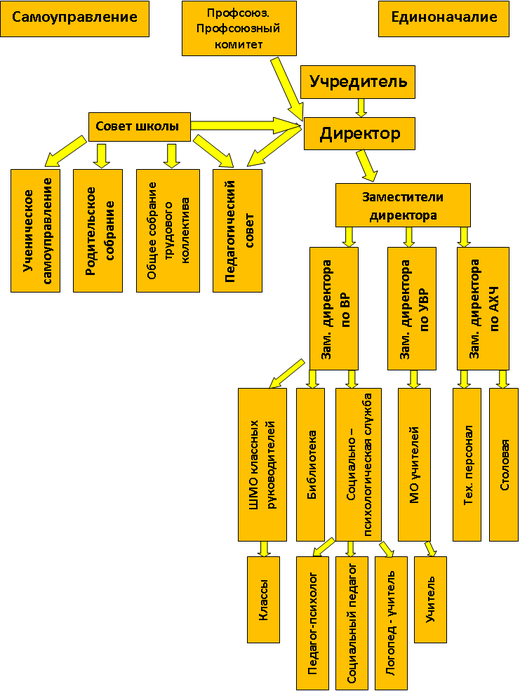 